Досрочное назначение пенсии многодетным женщинам с тремя и четырьмя детьми19 октября 2020г., УссурийскУправление Пенсионного фонда РФ в г.Уссурийске Приморского края (межрайонное) напоминает о праве на досрочное назначение пенсии многодетным матерям: снижение пенсионного возраста женщинам с тремя детьми на  3 года, с четырьмя детьми - на 4 года. Многодетные матери, имеющие 5 и более детей, как и раньше, выходят на пенсию в 50 лет.Матери с тремя и четырьмя детьми впервые получили право выхода на пенсию досрочно. При наличии троих детей женщина сможет выйти на пенсию в 57 лет, это на три года раньше нового пенсионного возраста. Если у женщины четверо детей, пенсию ей назначат в 56 лет, на четыре года раньше.Однако с учетом переходного периода в 2021 году на пенсию могут рассчитывать женщины, достигшие 56, 5 лет, т.е. 1965 года рождения. Им выгоднее уйти на пенсию на общих основаниях. А вот женщинам, имеющим 4- детей, уже можно обращаться за льготной пенсией. При этом для досрочного выхода на пенсию многодетным матерям необходимо иметь 15 лет страхового стажа и воспитать детей до 8 лет. Уход за детьми до достижения ребенком полутора лет тоже включается в стаж. За троих детей в стаж максимально включается  4,5 года, за четверых детей – 6 лет. А также иметь в 2021 году 21  пенсионных коэффициента.Многодетные мамы уже сейчас могут обращаться в клиентскую службу территориальных органов ПФР края для проведения заблаговременной работы и учета их пенсионных прав (без предварительной записи на прием).Авдеева Ирина, заместитель начальника отдела назначения и перерасчета пенсий_____________________________________________________________________________________________Тел. (4234)319-092 Управление ПФР e-mail: 160101@035.pfr.ru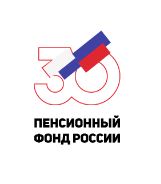 ГОСУДАРСТВЕННОЕ УЧРЕЖДЕНИЕ –УПРАВЛЕНИЕ ПЕНСИОННОГО ФОНДАРОССИЙСКОЙ ФЕДЕРАЦИИ В Г.УССУРИЙСКЕ  ПРИМОРСКОГО КРАЯ (МЕЖРАЙОННОЕ)